ПРОЕКТ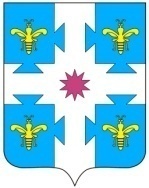 О выявлении правообладателя ранееучтенного объекта недвижимости      В соответствии со статьей 69.1 Федерального закона от 13.07.2015. №218-ФЗ «О государственной регистрации недвижимости», администрация Козловского муниципального округа Чувашской Республики  п о с т а н о в л я е т:      1. В отношении здания с кадастровым номером: 21:12:163602:110,  расположенного по адресу: Чувашская Республика, Козловский район, д. Старая Тюрлема, ул. Шоссейная, д.17, площадю 111,9 кв.м. в качестве его правообладателя, владеющим данным объектом недвижимости на праве собственности, выявлена Егорова Надежда Римовна 08.01.1960 года рождения, место рождения – дер.Тюрлема Козловского района Чувашской Республики, паспорт гражданина Российской Федерации серия 00 00 номер 000000 выдан Управлением внутренних дел города Ноябрьск Ямалоненецкого автономного округа 00.00.0000, СНИЛС 000-000-000 00. 2. Право собственности Егоровой Надежды Римовны на здание, указанного в пункте 1 настоящего постановления, подтверждается Распоряжением по Тюрлеминской сельской администрации Козловского района Чувашской Республики №7 от 30.01.1997.3. Сектору земельных и имущественных отношений администрации Козловского муниципального округа Чувашской Республики направить в орган регистрации прав заявление о внесении в Единый государственный реестр недвижимости сведений о выявлении правообладателя ранее учтенного объекта недвижимости в течение 5 рабочих дней со дня принятия настоящего постановления.4. Настоящее постановление вступает в силу со дня его подписания.5. Контроль за исполнением настоящего постановления возложить на сектор земельных и имущественных отношений администрации Козловского муниципального округа Чувашской Республики.ГлаваКозловского муниципального округа Чувашской Республики                                                                                А.Н. ЛюдковЧĂваш РеспубликиКуславкка МУНИЦИПАЛЛА ОКРУГĔНАдминистрацийĔЙЫШĂНУЧувашская республикаАДМИНИСТРАЦИЯКозловского муниципального округаПОСТАНОВЛЕНИЕ___.____.2024_____ №___.___.2024  № ____Куславкка хулиг. Козловка